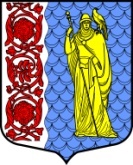 СОВЕТ  ДЕПУТАТОВ МУНИЦИПАЛЬНОГО  ОБРАЗОВАНИЯ  СЛАНЦЕВСКИЙ  МУНИЦИПАЛЬНЫЙ  РАЙОН ЛЕНИНГРАДСКОЙ  ОБЛАСТИР Е Ш Е Н И Е18.12.2019                                                                                            №   42-рсдО   приеме к компетенции Сланцевскогомуниципального района осуществленияполномочий передаваемых органами местного самоуправления поселенийв части внутреннего муниципальногофинансового контроля на 2020 год                                   На основании части 4 статьи 15 Федерального закона от 06 октября 2003 года № 131-ФЗ «Об общих принципах организации местного самоуправления в Российской Федерации», в соответствии с Бюджетным кодексом Российской Федерации, Федеральным законом от 05 апреля 2013 года № 44-ФЗ «О контрактной системе в сфере закупок товаров, работ, услуг для обеспечения государственных и муниципальных нужд», пунктом 17 части 2 статьи 22 Устава муниципального образования Сланцевский муниципальный район Ленинградской области и в соответствии с решениями советов депутатов муниципальных образований сельских поселений, входящих в состав Сланцевского муниципального района, совет депутатов муниципального образования Сланцевского муниципального района Ленинградской области РЕШИЛ:        1. Принять на 2020 год к компетенции Сланцевского муниципального района осуществление полномочий по решению вопросов местного значения в части осуществления внутреннего муниципального финансового контроля в сфере бюджетных правоотношений и в сфере закупок товаров, работ и услуг для обеспечения муниципальных нужд муниципального образования следующих поселений, входящих в состав Сланцевского муниципального района:  Выскатского сельского поселения Гостицкого сельского поселения Загривского сельского поселения Новосельского сельского поселения Старопольского сельского поселения Черновского сельского поселения.       2.  Поручить администрации Сланцевского муниципального района заключить с администрациями муниципальных образований Соглашения о передаче полномочий по осуществлению внутреннего муниципального финансового контроля.3.     Опубликовать настоящее решение в официальном приложении к газете «Знамя труда» и разместить на официальном сайте муниципального образования Сланцевский муниципальный район Ленинградской области.4.	Настоящее решение вступает в силу на следующий день после дня его официального опубликования.      5.   Контроль за исполнением настоящего решения возложить на постоянную комиссию совета депутатов по бюджету, налогам и тарифам.Глава муниципального образования                                                 В.В. Кравченко   